Courthouse Christian Preschool and Afterschool News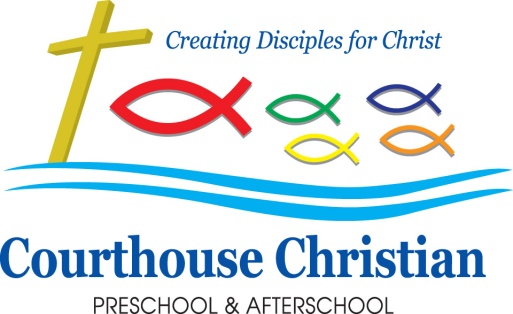 October 2019Just a reminder…we are CLOSED Monday, October 14th for Columbus Day.  Our first month in school has been a success!  The teachers are busy getting to know all of the children, and we are starting to work together on a variety of skills. We loved hosting Dr. Jean and our children’s concert was so much fun! On Saturday morning over 130 preschool teachers from all over the Hampton Roads area joined us for a 3 hour Professional Development from Dr. Jean Called “Kiss Your Brain.” We learned how to apply brain research in our classrooms in ways that are simple, easy and meaningful! After the training, the preschool teaches toured our preschool. It was great to see them ask our teachers about their rooms and curriculum. Such a fun day!Scholastic Book FairThe results are in! We sold $2353.49 in scholastic books! The Preschool receives almost $1200.00 in books and scholastic materials. Thanks for all the families who supported our book fair! We had so many amazing parent volunteers and we could not have done this without you!  Due to the success of this Book Fair, we have booked our next Scholastic Book Fair for the week of March 23rd. Just in time for Easter!Chapel NewsChapel has started and we have begun to talk about the Creation (Genesis I).  We will be talking about the Creation throughout October as we learn how our world came to be.  Our chapel mornings always open with a welcome song and a time to greet each other before we talk about our lesson of the day.  After the lesson, we pray together, then enjoy some praise music together, that includes singing and dancing.  We have so many reasons to be joyful!  Our memory verse this month is from Ecclesiastes 3:11-“Everything God made is beautiful.”  We will be talking about this verse throughout the month.Our outreach project for October involves making placemats for Meals on Wheels.  These placemats will then be delivered with meals to homebound people.  We regularly talk with the children about how we are helping Jesus when we help others.  Fire Safety MonthOctober is Fire Safety month.  We are looking forward to a visit from our local fire station.  They will visit us on Monday, October 28 and Tuesday, October 29. There will be a brief presentation in the studio each of these mornings at 10 followed by a Fire Truck visit. This month is a great time to develop a family fire safety plan or to review the one you have.  Talk with your child(ren) about how to get out in case of a fire and decide upon a meeting place nearby.  Take the time to teach the importance of staying low to the floor to avoid smoke, touching closed doors to see if they are hot, and how to stop, drop, and roll.  Even preschoolers are capable of learning these basic steps, and this knowledge could save a life.Harris Teeter VIC Card Sign UpDid you know that CCPA participates in the Harris Teeter fundraiser for schools?  It’s simple to support us!  Simply ask your cashier to link your VIC card to #6267 the next time you stop in.  If you would prefer, you can go online to HarrisTeeter.com.  When you get to the website, first click on the community section, then click the Together in Education section, then click Link to Your School.  You will be asked to enter some information and by the time you are done you are officially linked to CCPA.  This easy step helps us maintain lower costs that we can pass on to you, while providing our students with excellent materials and quality experiences.Box Tops Don’t forget to scan your receipts into the Box Top App.  If you need additional information about the this App, please check the bulletin board by the studio or the bulletin board by the preschool office. ClothingAs the weather begins to turn cooler, please make sure you are sending your child in appropriate clothes for outdoors.  Each classroom goes outside for 30 minutes a day and we do not want anyone to be cold.  Please send in sweaters or jackets as needed.  Make sure to label all clothing with your child’s name, as things may fall on the floor or get put on the wrong hook.  Thanks for your help with this!  We are also looking for donations of coats, mittens, scarves, and jackets, for times when we may have a child who has forgotten a needed item.  We appreciate you keeping us in mind.Fall PicturesOn September 17th and 18th, the children had their individual and class pictures taken by Joyful Years photography.  Our photographer, Robin, and her staff will be back with the children’s portraits for you to view and purchase on October 1st and 2nd, from 8:30 until 9:30 a.m., and again from 12:00 until 1:00 p.m.  She will be set up in the narthex.  Please take a few minutes and see how your child’s pictures turned out! Parent Teacher Organization (PTO)The PTO at CCPA is a volunteer Organization advocating for the education, health and success of all children while building strong families and communities. Throughout the year, the PTO will meet and help plan events such as Scholastic Book Fairs, Santa’s Workshop and Teacher Appreciation Week to name a few. All CCPA families are invited to be a part of the PTO. Our first meeting of the year was held on September 10. We had lots of great discussion and idea sharing.  Please plan to attend our next PTO meeting on Tuesday, November 12. We will meet in the Studio at 6:30. ALL parents are welcome!What’s Going On at CCUMC?Courthouse Community UMC has some wonderful activities planned for both parents and children!  If you haven’t heard, there are a variety of Sunday School classes each week to choose from.  On Wednesday evenings, the church serves a complete meal in the FLC from 5:30-6:30, free of charge for any who would like to attend in fellowship.  After the meal, if you are interested in staying, there are a variety of groups that meet with varying interests.  Each Wednesday morning, Pastor Beth Anderson offers “A Second Cup of Coffee”, a group for all preschool parents who are interested in joining together.  This group will meet in the cry room outside of the sanctuary each Wednesday, directly after drop off.  Little ones are welcome!  The church’s annual Fall Festival (including Trunk or Treat!) is scheduled for Sunday, October 27th, from 5-7 p.m.  Stay tuned for more information!  The annual “Clean Out Challenge” 9:00am to 12:00pm and “Flea Market” 8:00am – 2:00pm will be held on Saturday, October 19. A flyer will be sent home soon!Upcoming Dates to RememberOctober 1st & 2nd 			School Picture Viewing/PurchaseOctober 14th				Columbus Day; CCPA CLOSEDOctober 19th				CCUMC’s Clean Out Challenge and Flea MarketOctober 27th				CCUMC’s Trunk or Treat and Fall FestivalOctober 28th and 29th			Fire Truck visitNovember 11th 			Veteran’s Day; CCPA CLOSEDNovember 14th & 15th			Progress Reports sent homeNovember 25th & 26th		Thanksgiving Feast, 11:30 a.m.November 27th			CCPA closedNovember 28th & 29th			Thanksgiving Holiday; CCPA CLOSED